					MAS Mezi Úpou a Metují, z.s.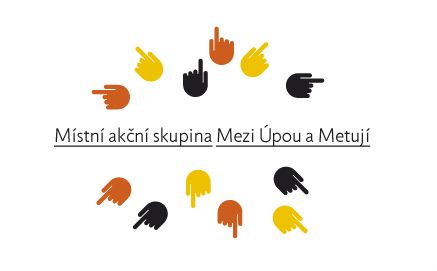 třída T. G. Masaryka 80, 552 03 Česká Skalice,
www.masmum.czPříloha č. 1: Kritéria formálních náležitostí a přijatelnosti1. výzva k předkládání žádostí o podporuz Integrovaného regionálního operačního programus názvem„Výzva MAS Mezi Úpou a Metují – IROP – Komunitní centra “VAZBA NA VÝZVU ŘO IROP Č. 62   „Sociální infrastruktura - integrované projekty CLLD“Hodnoticí kritéria pro programový rámec IROP (schválena Programovým výborem MAS dne …………) Kritéria pro hodnocení formálních náležitostí a přijatelnosti  Kritéria formálních náležitostí (všechna napravitelná) Kritéria přijatelnosti – obecná 
 Název kritéria Napravitelnost/nenapravitelnostZpůsob hodnoceníReferenční dokumentŽádost o podporu je předepsána v náležité forměNapravitelnéANO - NE Žádost, Specifická pravidla pro žadatele.Žádost o podporu je podepsána oprávněným zástupcem žadateleNapravitelnéANO - NE Žádost, Plná moc/Pověření.Jsou doloženy všechny povinné přílohy a obsahově splňují náležitosti, požadované v dokumentaci k výzvě.NapravitelnéANO - NE Žádost včetně všech příloh, Specifická pravidla, Text výzvy MAS Název kritéria Napravitelnost/nenapravitelnostZpůsob hodnoceníReferenční dokumentŽadatel splňuje definici oprávněného příjemce pro příslušnou výzvu MASNenapravitelnéANO - NE Žádost, Text výzvy MASStatutární zástupce žadatele je trestně bezúhonnýNenapravitelnéANO - NE Žádost – čestné prohlášení.Projekt je v souladu s podmínkami výzvy MASNenapravitelnéANO - NE Žádost, studie proveditelnosti, Text výzvyProjekt respektuje minimální a maximální hranici celkových způsobilých výdajůNapravitelnéANO - NE Žádost, studie proveditelnosti, Text výzvy.Projekt respektuje limity způsobilých výdajů, pokud jsou stanovenyNapravitelnéANO - NEŽádost, studie proveditelnosti, Text výzvy.Potřebnost realizace projektu je odůvodněná NapravitelnéANO - NE Žádost, studie proveditelnosti.Projekt je v souladu se SCLLD MAS Mezi Úpou a Metují, programovým rámcem IROP, kap. 4.3,  IROP 02 – opatření 2.4.3.  Podpora sociálního začleňování NapravitelnéANO - NE Žádost, studie proveditelnosti, SCLLDProjekt je svým zaměřením v souladu s cíli a podporovanými aktivitami výzvy NapravitelnéANO - NEŽádost, studie proveditelnosti.Projekt nemá negativní vliv na žádnou z horizontálních priorit IROPNapravitelnéANO - NEŽádost, studie proveditelnosti.